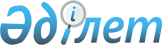 Об утверждении Правил использования пенсионных выплат и государственных социальных пособий инвалидов, проживающих в государственных медико-социальных учреждениях
					
			Утративший силу
			
			
		
					Приказ Министра труда и социальной защиты населения Республики Казахстан от 19 марта 2008 года N 72-п. Зарегистрирован в Министерстве юстиции Республики Казахстан 23 апреля 2008 года N 5193. Утратил силу приказом Министра здравоохранения и социального развития Республики Казахстан от 11 апреля 2016 года № 273      Сноска. Утратил силу приказом Министра здравоохранения и социального развития Республики Казахстан от 11.04.2016 № 273 (вводится в действие с 01.01.2016).      В соответствии со  статьей 16-1 Закона Республики Казахстан от 13 апреля 2005 года "О социальной защите инвалидов в Республике Казахстан",  ПРИКАЗЫВАЮ : 

      1. Утвердить прилагаемые Правила использования пенсионных выплат и государственных социальных пособий инвалидов, проживающих в государственных медико-социальных учреждениях. 

      2. Настоящий приказ вводится в действие по истечении десяти календарных дней со дня первого официального опубликования.        Министр                                          Б. Сапарбаев       "СОГЛАСОВАНО" 

      Председатель 

      Национального Банка 

      Республики Казахстан 

      _____________ Сайденов А.Г. 

      2 апреля 2008 года Утверждены           

приказом Министра труда    

и социальной защиты населения 

Республики Казахстан     

от 19 марта 2008 года N 72-п   

  Правила использования пенсионных выплат и государственных 

социальных пособий инвалидов, проживающих в государственных 

медико-социальных учреждениях 

      1. Настоящие Правила разработаны в соответствии с Законом Республики Казахстан от 13 апреля 2005 года " О социальной защите инвалидов в Республике Казахстан " и определяют порядок использования пенсионных выплат из Государственного центра по выплате пенсий (далее - пенсионные выплаты) и государственных социальных пособий (далее - пособия) инвалидов, проживающих в государственных медико-социальных учреждениях, решением суда признанных недееспособными и нуждающимися в опеке. 

      2. Пенсионные выплаты и пособия инвалидов, решением суда признанных недееспособными и нуждающимися в опеке (далее - опекаемые), перечисляются Республиканским государственным казенным предприятием "Государственный центр по выплате пенсий Министерства труда и социальной защиты населения Республики Казахстан" на банковские счета опекаемых, открытые руководителем государственного медико-социального учреждения (далее - опекун), в банках второго уровня (далее - банки). 

      3. Для открытия банковского счета опекаемому опекун представляет в банк копию решения суда о признании лица недееспособным, решения органа опеки и попечительства об установлении над недееспособным лицом опеки, а также документы, предусмотренные  Правилами открытия, ведения и закрытия банковских счетов клиентов в банках Республики Казахстан, утвержденными постановлением Правления Национального Банка Республики Казахстан от 2 июня 2000 года N 266, зарегистрированным в Реестре государственной регистрации нормативных правовых актов под N 1199. 

      4. Пенсионные выплаты и пособия опекаемых расходуются опекуном с предварительного разрешения органа опеки и попечительства. 

      5. Снятие наличных денег с банковского счета опекаемого может осуществляться опекуном в размере не более тридцати процентов (30 %) от суммы, ежемесячно поступающей на банковский счет опекаемого. 

      Наличные деньги используются опекуном на приобретение лекарственных средств, предметов санитарной гигиены и медицинской помощи (в том числе стоматологической), в случае их отсутствия в государственном медико-социальном учреждении и на основании заключения медицинского работника государственного медико-социального учреждения. 

      6. Оставшиеся на банковском счете деньги используются опекуном на личные нужды опекаемых для приобретения дополнительного питания, предметов первой необходимости, мягкого и твердого инвентаря согласно приложению 1 к настоящим Правилам, путем перечисления денег поставщику товаров, работ, услуг в безналичном порядке в соответствии с договором. 

      7. На банковском счете опекаемого ежемесячно должна оставаться  сумма в размере не менее десяти процентов (10 %) от ежемесячных поступлений пенсионных выплат и пособий. 

      8. Определение нужд и потребностей опекаемых, в приобретении дополнительного питания, предметов первой необходимости, мягкого и твердого инвентаря осуществляется опекуном ежемесячно на коллегиальной основе с участием медицинского работника, диет-сестры, сестры-хозяйки государственного медико-социального учреждения, а также уполномоченного представителя местного исполнительного органа области (города республиканского значения, столицы) по вопросам занятости и социальных программ (далее - уполномоченный орган), о чем составляется решение по форме согласно приложению 2 к настоящим Правилам. 

      9. Пенсионные выплаты и пособия опекаемых не могут быть использованы опекуном на приобретение питания, предметов первой необходимости, мягкого и твердого инвентаря, предусмотренных к приобретению за счет средств местных бюджетов, а также на оплату труда работников государственных медико-социальных учреждений и связанные с ним социальные отчисления. 

      В случае порчи опекаемыми постельных принадлежностей, кроватей, столов, стульев, шкафов их приобретение может осуществляться до истечения срока их эксплуатации. 

      10. Сведения о произведенных расходах с банковских счетов опекаемых по приобретению дополнительного питания, лекарственных средств, предметов первой необходимости, мягкого и твердого инвентаря, предметов санитарной гигиены и медицинской помощи отражаются в журнале согласно приложению 3 к настоящим Правилам. 

      11. В течение года решения о необходимости приобретения дополнительного питания, предметов первой необходимости, мягкого и твердого инвентаря, а также расходные документы (квитанции, накладные, чеки, договора и другие финансовые документы) по использованию денег опекаемых формируются в дела (отдельно по месяцам отчетного периода). 

      Указанные документы хранятся в бухгалтерии государственного медико-социального учреждения в течение пяти лет. 

      12. Опекун должен ежеквартально до 10 числа месяца, следующего за отчетным, представлять в уполномоченный орган отчет об использовании полученных пенсионных выплат и пособий опекаемых согласно приложению 4 к настоящим Правилам. 

      13. Контроль за правильностью расходования опекуном пенсионных выплат и пособий опекаемых, а также размером сумм наличных денег, изымаемых с банковского счета в соответствии с пунктом 5 настоящих Правил, и остатком денег, имеющихся на банковском счете в соответствии с пунктом 7 настоящих Правил, осуществляется уполномоченным органом. Приложение 1            

к Правилам использования      

пенсионных выплат и государственных 

социальных пособий инвалидов,   

проживающих в государственных   

медико-социальных учреждениях    

  Перечень мягкого и твердого инвентаря 

      1. Мягкий инвентарь: 

      1.1 Одежда: 

      1) пальто, куртка; 

      2) плащ, ветровка; 

      3) костюм; 

      4) костюм спортивный, трико; 

      5) брюки, джинсы; 

      6) платье, сарафан, халат; 

      7) юбка; 

      8) блузка; 

      9) свитер, жакет, джемпер, кофта, жилет из трикотажного полотна. 

      1.2. Нательное белье: 

      1) сорочка верхняя; 

      2) сорочка ночная, пижама; 

      3) трусы, панталоны, кальсоны; 

      4) майка, футболка; 

      5) предметы туалета из хлопчатобумажных тканей и эластичного трикотажного полотна (бюстгальтер). 

      1.3. Изделия платочно-шарфовые и головные уборы: 

      1) шарф; 

      2) шапка, берет; 

      3) панама, фуражка, кепи; 

      4) платок головной женский; 

      5) тюбетейка; 

      6) перчатки, варежки. 

      1.4. Изделия чулочно-носочные 

      1) колготки, чулки; 

      2) носки, гольфы; 

      3) рейтузы, гамаши. 

      1.5. Обувь: 

      1) сапоги зимние, обувь из войлока; 

      2) валенки; 

      3) сапоги демисезонные; 

      4) полусапожки; 

      5) ботинки, туфли мужские; 

      6) полуботинки; 

      7) босоножки, туфли женские; 

      8) сандалии; 

      9) обувь спортивная; 

      10) тапочки комнатные; 

      11) сланцы. 

      1.6. Постельные принадлежности: 

      1) простыня; 

      2) пододеяльник; 

      3) наволочки; 

      4) матрац (в т.ч. противопролежный матрац); 

      5) подушки; 

      6) одеяло. 

      2. Твердый инвентарь: 

      1) кровать, многофункциональная кровать; 

      2) стол; 

      3) стул; 

      4) стул-горшок; 

      5) шкаф. Приложение 2            

к Правилам использования      

пенсионных выплат и государственных 

социальных пособий инвалидов,   

проживающих в государственных   

медико-социальных учреждениях   

                               РЕШЕНИЕ 

     о необходимости приобретения дополнительного питания, 

предметов первой необходимости, мягкого и твердого инвентаря N ____ от ______________ 200__ года       Учитывая дополнительные потребности опекаемых комиссия  РЕШИЛА: 

      Произвести следующее расходование пенсионных выплат и пособий.    Руководитель государственного 

медико-социального учреждения (опекун) ________________ _______________ 

                                           (подпись)       (Ф.И.О.) Медицинский работник государственного 

медико-социального учреждения          ________________ _______________ 

                                           (подпись)       (Ф.И.О.) Диет-сестра государственного 

медико-социального учреждения          ________________ _______________ 

                                           (подпись)       (Ф.И.О.) Сестра-хозяйка государственного 

медико-социального учреждения          ________________ _______________ 

                                           (подпись)       (Ф.И.О.) Представитель 

уполномоченного органа                 ________________ _______________ 

                                           (подпись)       (Ф.И.О.) Приложение 3            

к Правилам использования      

пенсионных выплат и государственных 

социальных пособий инвалидов,   

проживающих в государственных   

медико-социальных учреждениях   

                                         ЖУРНАЛ 

      учета расходов по приобретению дополнительного питания, лекарственных 

      средств, предметов первой необходимости, мягкого и твердого инвентаря, 

               предметов санитарной гигиены и медицинской помощи, 

                              за счет средств опекаемых    Приложение 4            

к Правилам использования      

пенсионных выплат и государственных 

социальных пособий инвалидов,   

проживающих в государственных   

медико-социальных учреждениях   

                                    ОТЧЕТ 

    об использовании полученных пенсионных выплат из Государственного 

центра по выплате пенсий и государственных социальных пособий опекаемых 

по __________________________________________ на ___ _____ 200__ года 

          (наименование государственного 

       медико-социального учреждения, адрес)                                                                          тенге    Руководитель государственного 

медико-социального учреждения  ____________________  ____________________ 

                                     (подпись)             (Ф.И.О.) Бухгалтер государственного 

медико-социального учреждения  ___________________   ____________________ 

                                     (подпись)             (Ф.И.О.) МП. 
					© 2012. РГП на ПХВ «Институт законодательства и правовой информации Республики Казахстан» Министерства юстиции Республики Казахстан
				Ф.И.О. опекаемого Цели расходования N 

п/п Ф.И.О. 

опекаемого Дата 

произве- 

денных 

расходов Вид расходов 

(перечень 

приобретенных 

товаров, работ, 

услуг, их 

количество, 

объем) Сумма 

расходов, 

тенге Способ 

использования 

средств 

(наличный/ 

безналичный) Основание 

(документ, 

номер 

и дата) Подпись 

опекуна N 

п/п Ф.И.О. 

опе- 

каемого Остаток 

денежных 

средств на 

банковском 

счете 

опекаемого 

на начало 

отчетного 

периода Сумма 

поступлений 

за отчетный 

период Сумма произведенных расходов 

за отчетный период Сумма произведенных расходов 

за отчетный период Сумма произведенных расходов 

за отчетный период Остаток 

денежных 

средств на 

банковском 

счете 

опекаемого 

на конец 

отчетного 

периода 

(гр.3+ 

гр.4-гр.5) N 

п/п Ф.И.О. 

опе- 

каемого Остаток 

денежных 

средств на 

банковском 

счете 

опекаемого 

на начало 

отчетного 

периода Сумма 

поступлений 

за отчетный 

период Всего 

(гр.6+гр.7) В том числе В том числе Остаток 

денежных 

средств на 

банковском 

счете 

опекаемого 

на конец 

отчетного 

периода 

(гр.3+ 

гр.4-гр.5) N 

п/п Ф.И.О. 

опе- 

каемого Остаток 

денежных 

средств на 

банковском 

счете 

опекаемого 

на начало 

отчетного 

периода Сумма 

поступлений 

за отчетный 

период Всего 

(гр.6+гр.7) с исполь- 

зованием 

наличных 

денег в без- 

наличном 

порядке Остаток 

денежных 

средств на 

банковском 

счете 

опекаемого 

на конец 

отчетного 

периода 

(гр.3+ 

гр.4-гр.5) 1 2 3 4 5 6 7 8 ИТОГО : 